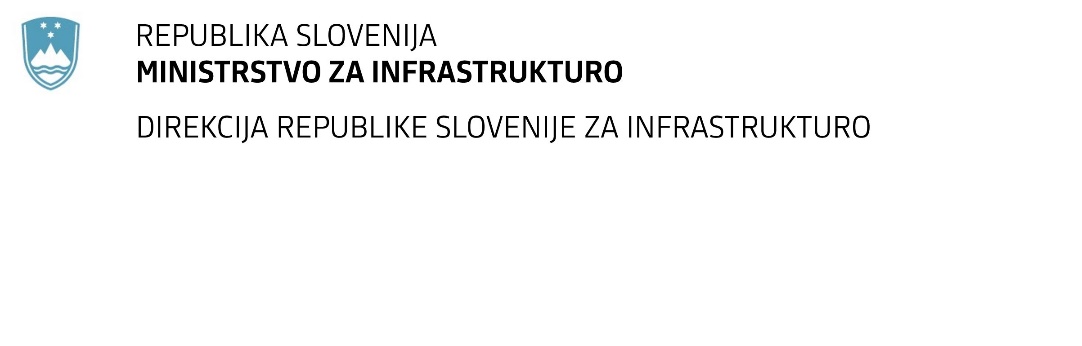 SPREMEMBA RAZPISNE DOKUMENTACIJE za oddajo javnega naročila Obvestilo o spremembi razpisne dokumentacije je objavljeno na "Portalu javnih naročil". Obrazložitev sprememb:Spremembe so sestavni del razpisne dokumentacije in jih je potrebno upoštevati pri pripravi ponudbe.Številka:43001-453/2021-01oznaka naročila:D-108/22 G   Datum:18.05.2022MFERAC:2431-21-001710/0Ureditev državne ceste R3-644/1356 Ljubljana (Šmartinska c.) - Šentjakob od km 0.895 do km 2.250Naročnik je pripravil spremembo razpisne dokumentacije in objavil popravljen popis del.